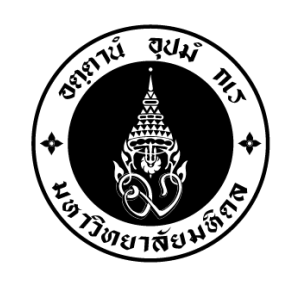 แบบฟอร์มรายงานการจัดซื้อจัดจ้างพัสดุเพื่อการวิจัยและพัฒนาพร้อมขออนุมัติเบิกจ่าย สำหรับกรณีที่นักวิจัยได้รับทุนอุดหนุนวิจัยและพัฒนาที่ .....................................................                          วันที่……….../…..…../……..… ชื่อโครงการวิจัย..............................................................................................................................................................		ด้วย โครงการวิจัยฯ ได้ดำเนินการจัดซื้อจัดจ้างพัสดุเพื่อใช้ในโครงการวิจัยเรียบร้อยแล้ว จึงขอรายงานการจัดซื้อจัดจ้างพัสดุพร้อมขออนุมัติเบิกจ่ายเงิน ที่ใช้ในโครงการวิจัยฯ โดยมีรายละเอียด ดังนี้ 	จึงเรียนมาเพื่อโปรดทราบและพิจารณาอนุมัติจัดซื้อจัดจ้างพัสดุและอนุมัติเบิกจ่ายเงินให้แก่  ......................................................................................โดยให้ถือว่ารายงานฉบับนี้เป็นหลักฐานการตรวจรับโดยอนุโลมทั้งนี้ ขอรับรองว่าได้รับของไว้ใช้ในโครงการวิจัยดังกล่าวถูกต้องครบถ้วนแล้ว  		 				(ลงชื่อ)……………….…………………..........เจ้าหน้าที่โครงการ(................................ชื่อ/ตำแหน่ง........................)เอกสารต้นฉบับนี้เป็นเอกสารสำคัญใช้ประกอบการเบิกจ่ายเงิน ห้ามทำลายเป็นระยะเวลา 10 ปีลำดับชื่อผู้ขาย/ผู้รับจ้างรายการพัสดุที่จัดซื้อจัดจ้างจำนวนรายการใบแจ้งหนี้/ใบเสร็จรับเงิน/ใบส่งของจำนวนเงินรวมเป็นเงินทั้งสิ้น (.........................................................................................................................)รวมเป็นเงินทั้งสิ้น (.........................................................................................................................)รวมเป็นเงินทั้งสิ้น (.........................................................................................................................)รวมเป็นเงินทั้งสิ้น (.........................................................................................................................)